January 26, 2021Dear [Student Name],I am writing to confirm that you have been offered a position as a(n) [Insert Job Title] for the [Insert Semester] [Insert Job Title] are expected to work [Insert hours per week] and will be paid [Insert Hourly Wage]. Your anticipated start date is [Insert Start Date].We are excited to extend this offer to you and if you have any questions, please don’t hesitate to reach out!Sincerely,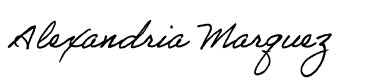 Alexandria MarquezInternational Student Advisor[Contact Email] | [Phone Number]